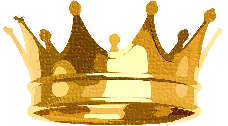 9Teen Queens im Jugendhaus 9TeenIhre Tochter möchte gerne ab sofort an der Mädchengruppe 9Teen Queens im Jugendhaus 9Teen teilnehmen. Wir treffen uns jeden Donnerstag um 16.00 Uhr bis 17.30 Uhr, geleitet wird die Gruppe von Ruth Schuler, Auszubildende für Jugend- und Heimerziehung und Lea Holly-Ulbrich, Leiterin des Jugendhauses Ann-Kathrin Steinhauser Auszubildende für Jugend- und Heimerziehung. Wir möchten gemeinsam backen, kochen, tanzen, spielen, Ausflüge machen und uns mit verschiedenen Themen beschäftigen, die uns interessieren, aber immer unter dem Motto: „Nur für Mädchen!“Je nach Angebot kann es sein, dass wir einen kleinen Unkostenbeitrag einsammeln oder dass sich die Uhrzeit der Mädchengruppe verändert, darüber informieren wir Sie aber immer rechtzeitig vorher.Wenn Sie als Erziehungsberechtigte/r damit einverstanden sind, dass Ihre Tochter an der Mädchengruppe teilnimmt, füllen Sie bitte den unteren Abschnitt aus und geben ihn Ihrer Tochter wieder mit.Ruth Schuler & Ann-Kathrin Steinhauser & Lea Holly-Ulbrich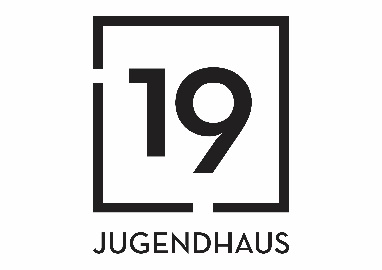 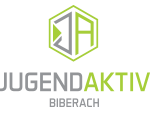 Tel: 07351 519661 E-Mail: 9teen@jugendaktiv-biberach.de-----------------------------------------------------------------------------------------------------------------------------------Meine Tochter (Vor- und Nachname):___________________________________, Geburtsdatum:_________________Tel: ____________________                       Adresse: __________________darf am Girlstreff im Jugendhaus 9Teen teilnehmenDatum, Unterschrift des Erziehungsberechtigten__________   _____________________________________________________